Руководителю Федеральной службы по надзору в сфере защиты прав потребителей и благополучия человекаГлавному государственному санитарному врачу Российской ФедерацииА.Ю. Поповой 127994, г. Москва, Вадковский переулок, дом 18, строение 5 и 7 [через интернет приемнуюhttps://petition.rospotrebnadzor.ru/petition/]От  _____________
Email:   __________________Уважаемая Анна Юрьевна! 19 мая 2021 г. Главный государственный санитарный врач по Республике Саха (Якутия) М.Е. Игнатьева издала постановление № 3 “Об иммунизации населения  Республики Саха (Якутия) против новой коронавирусной инфекции (COVID-19)” (далее - Постановление), согласно которому постановлено Минздраву Республики (Саха), медицинским организациям, индивидуальным предпринимателям и организациям обеспечить проведение иммунизации против коронавирусной инфекции с охватом 70% населения, в первую очередь лиц старше 65 лет с учетом противопоказаний в срок до 01.06.2021 в Якутске и Мегино-Кангаласском районе, срок до 01.07.2021 — по Республике Саха (Якутия).  В Постановлении идёт речь исключительно об организации (то есть создании условий для возможности вакцинации). Никаких требований по обязательной вакцинации профессиональных групп населения (лиц, выполняющих определенный перечень работ) Постановление не содержит. Однако, с 20 мая 2021 г. Минздрав Республики Саха (Якутия) рассылает исполнительным органам власти республики  письмо № 03/И-01-23/1475 “О направлении информации” (далее - Письмо Минздрава РС(Я) от 20.05.2021 г.), согласно которому дается разъяснение, что Постановлением утверждается обязательность прохождения иммунизации против коронавирусной инфекции COVID-19 всех категорий лиц, утвержденных Приказом Минздрава России от 03.02.2021 г. №47н. Автором разъяснений является И.о. министра здравоохранения Республики Саха (Якутия) А.А. Яковлев. Кроме того, на официальном информационном портале Республики Саха (Якутия) по адресу https://www.sakha.gov.ru/news/front/view/id/3274402 пресс-службой Главы Республики Саха (Якутия) и Правительства Республики Саха (Якутия) опубликовано со ссылкой на Постановление Главного государственного санитарного врач по Республике Саха (Якутия) М.Е. Игнатьевой от 19.05.2021 г. следующее утверждение (далее - публикация Главы Республики Саха (Якутия)): “Вакцинироваться в первую очередь обязаны все работники образовательной сферы, привлеченные к организации детского летнего отдыха, также весь контингент, начиная с организаторов и участников до привлеченного персонала, задействованный для проведения массовых мероприятий республиканского масштаб”. “Особые требования предъявляются к работодателям, не обеспечившим вакцинацию. К ним будут применяться штрафные санкции в размере от 200 тысяч рублей. Данная мера касается предприятий всех форм собственности, в том числе предпринимательского сообщества”.СМИ также распространяют публикации о введении в Республике Саха (Якутии) обязательной вакцинации, например статья информационного агентства «РБК» “Первый российский регион ввел обязательную вакцинацию от COVID-19” https://www.rbc.ru/society/25/05/2021/60acc5ed9a79475f0b6153c6 Разъяснения в Письме Минздрава РС(Я) от 20.05.2021 г. и опубликованная информация на официальном информационном портале Республики Саха (Якутия)   противоречит действующему законодательству по следующим основаниям. Согласно разъяснениям Минздрава РС(Я) вакцинация против новой коронавирусной инфекции обязательна для всех категорий лиц, утвержденных Приказом Минздрава России от 03.02.2021 г. №47н, а согласно публикации Главы Республики Саха (Якутия)  прохождение вакцинации является обязательным для работников образовательной сферы, привлеченных к организации детского летнего отдыха, а также всего контингента, начиная с организаторов и участников до привлеченного персонала, задействованного для проведения массовых мероприятий республиканского масштабаРазъяснение может привести к нарушению прав как работников образовательных организаций Республики Саха (Якутия), так и неопределенного круга лиц, повлечь принуждение их к вакцинации, поскольку такое разъяснение вводит в заблуждение всё население, проживающее в Республике Саха (Якутия)  В указанном Письме Минздрава РС(Я) и публикации Главы Республики Саха (Якутия) публично распространяется под видом достоверных сведений заведомо ложная общественно значимая информация, а именно:вакцинация от новой коронавирусной инфекции носит обязательный характер для работников образовательных организаций;в Постановлении главного госсанврача  М.Е. Игнатьевой от 19.05.2021 г. утверждена обязанность вакцинироваться  против коронавируса всех перечисленных в календаре по эпидемическим  показаниям групп, ,,подлежащих вакцинации";лиц, отказавшихся от вакцинации, можно отстранить от работы, не допустить у учебе, отказать в медицинской помощи;работодателей будут штрафовать в размере 200 тыс. рублей при необеспечении показателей вакцинации. Указанная выше информация, распространяемая публично, является недостоверной, в том числе по следующим основаниям. Любые медицинские вмешательства, в частности вакцинация, в Российской Федерации добровольны, п.1 ст. 20; пп. 8 п. 3 ст. 19 ФЗ № 323 «Об основах охраны здоровья граждан в Российской Федерации», ст. 5; п. 2 ст. 11 ФЗ № 157 «Об иммунопрофилактике инфекционных болезней».Минздрав и Глава РС(Я) не разъясняют, что на сегодняшний день прививка  против коронавирусной инфекции включена лишь в календарь профилактических прививок по эпидемическим показаниям. В соответствии с ч. 2 ст. 10 ФЗ № 157 "Об иммунопрофилактике инфекционных болезней» решения о проведении профилактических прививок по эпидемическим показаниям принимают главный государственный санитарный врач  Российской Федерации, главные государственные санитарные врачи субъектов Российской Федерации. В соответствии с п. 6, абзац 5, ст. 51 ФЗ № 52 «О санитарно-эпидемиологическом благополучии» главные санитарные врачи наделены полномочиями при угрозе возникновения и распространения инфекционных заболеваний, представляющих опасность для окружающих, выносить мотивированные постановления о проведении профилактических прививок гражданам или отдельным группам граждан по эпидемическим показаниям.Таким образом, при опасных эпидемических показаниях и угрозах эпидемии Роспотребнадзор имеет право объявить обязательную вакцинацию отдельных групп граждан, в противном случае они могут быть отстранены от работы на период объявленной эпидемии.Однако, Постановление главного госсанврача  М.Е. Игнатьевой от 19.05.2021 г. не указывает на необходимость вакцинации против коронавируса определенных профессий. Никакой обязательности для допуска к работе постановление не содержит. В постановлении идёт речь исключительно об организации (то есть создании условий для возможности вакцинации). Никаких требований по обязательной вакцинации профессиональных групп постановление не содержит. Поэтому в отношении вакцины против коронавирусной инфекции, у работников образовательных организациях, также как и у представителей любых других профессий, в настоящее время обязанности вакцинироваться нет. Такая правовая позиция в том числе подтверждается официальным разъяснением Роспотребнадзора за подписью главного санитарного врача Российской Федерации, руководителя Роспотребнадзора А.Ю.Поповой: Письмо от 01.03.2021 N 02/3835-2021-32 «Об иммунизации сотрудников образовательных организаций». В указанном письме, в числе прочего сообщается, что вакцинация против новой коронавирусной инфекции в Российской Федерации является добровольной для всех категорий граждан (копия письма прилагается).Следовательно, принуждение граждан к вакцинации против коронавирусной инфекции недопустимо, а отказ от вакцинации против коронавирусной инфекции не может быть основанием для отстранения от работы по названной выше причине – отсутствие решения главного санитарного врача о проведении профилактических прививок против коронавирусной инфекции отдельным группам граждан  по эпидемическим показаниям. Также обращаем внимание, что согласно ст. 88 Трудового кодекса Российской Федерации работодатель не вправе запрашивать информацию о состоянии здоровья работника, за исключением данных, свидетельствующих о возможности выполнения работником трудовых функций (обязательные медицинские осмотры и прочее).Кроме того, работодатели не являются теми лицами, которые в соответствии с пунктом 3 части 4 статьи 13 Федерального закона от 21.11.2011 N 323-ФЗ "Об основах охраны здоровья граждан в Российской Федерации" имеют право в целях организации труда без согласия работников запрашивать сведения, составляющие врачебную тайну, в виде справок о наличии антител к новой коронавирусной инфекции, справок и информации о наличии либо отсутствии  прививок, в том числе прививки против новой коронавирусной инфекций. На основании п. 1 ч. 5 ст. 19 Федерального закона от 21.11.2011 N 323-ФЗ «Об основах охраны здоровья граждан в Российской Федерации» каждый имеет право на выбор врача и выбор медицинской организации для получения медицинских услуг. Направление работников работодателями в конкретные медицинские организации в целях иммунизации грубо нарушает указанное право человека и гражданина. С учетом изложенного, штрафы в отношении работодателей за “необеспечение показателей иммунизации” противоречат законодательству Российской Федерации.Считаем важным отметить, что статьями 140 и 207.2 Уголовного кодекса Российской Федерации предусмотрена ответственность должностных лиц за предоставление гражданам неполной или заведомо ложной информации, за публичное распространение под видом достоверных сообщений заведомо ложной общественно значимой информации, если такие действия причинили вред здоровью, правам и законным интересам граждан.На основании изложенного, ПРОШУ:Провести проверку изложенных фактов, не допустить принуждение работников образовательных организаций и иного населения Республики Саха (Якутии) к вакцинации против коронавирусной инфекции.Провести проверку знания и соблюдения работниками региональных управлений Роспотребнадзора законодательства в области иммунопрофилактики инфекционных болезней, в части издания правовых актов, разъяснений, касающихся проведения вакцинации и исходящих из Роспотребнадзора. Дать поручение Управлению Федеральной службы по надзору в сфере защиты прав потребителей и благополучия человека по городу Республики Саха (Якутии) о публикации разъяснений, которые должны содержать информацию о том, что на основании действующего законодательства вакцинация против коронавирусной инфекции в Российской Федерации является добровольной для всех категорий граждан.ПриложениеПостановление Главного государственного санитарного врача по Республике Саха (Якутия) М.Е. Игнатьевой № 3 от 19.05.2021 г.   “Об иммунизации населения  Республики Саха (Якутия) против новой коронавирусной инфекции (COVID-19)”.Письмо Минздрава Республики Саха (Якутия) № 03/И-01-23/1475 от 20.05.2021 г. “О направлении информации”Письмо руководителя Роспотребнадзора А.Ю. Поповой от 01.03.2021 № 02/3835-2021-32 "Об иммунизации сотрудников образовательных организаций" о добровольности вакцинации против коронавируса для всех категорий граждан http://www.consultant.ru/document/cons_doc_LAW_379268/ Письмо заместителя руководителя Роспотребнадзора Е.Б. Ежловой, о добровольности вакцинации против коронавируса для всех категорий граждан, в том числе для групп высокого риска от 01.04.2021 г. № 09-6328-2021-40 Письмо Минтруда от 30.03.2021 № 77/7-6144-21-ОБ/10-10743-ОБ/18-593Дата:                                               ________________________________________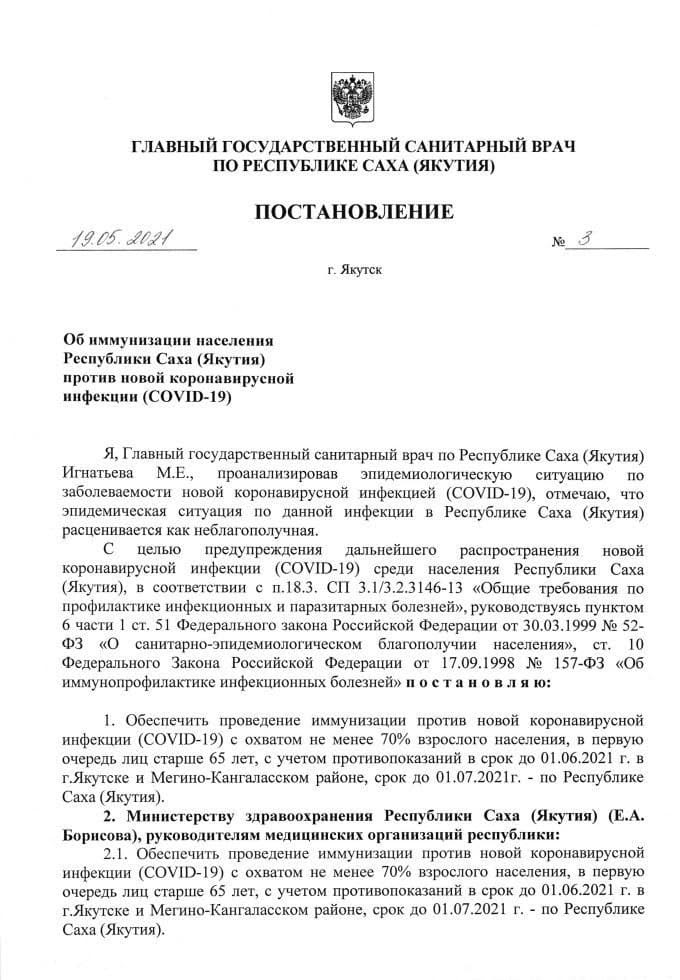 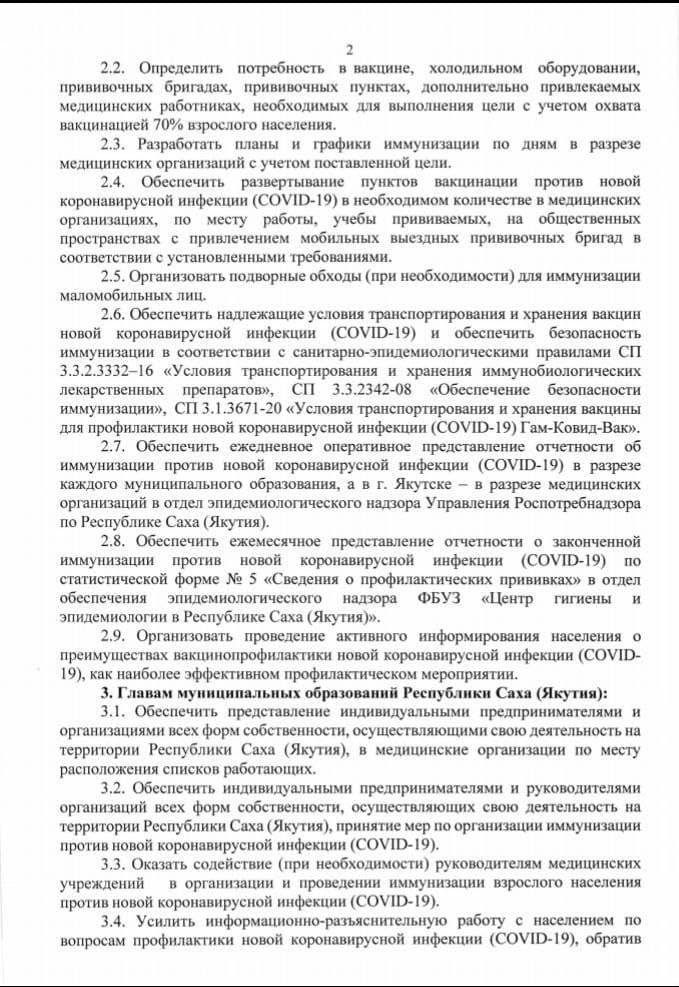 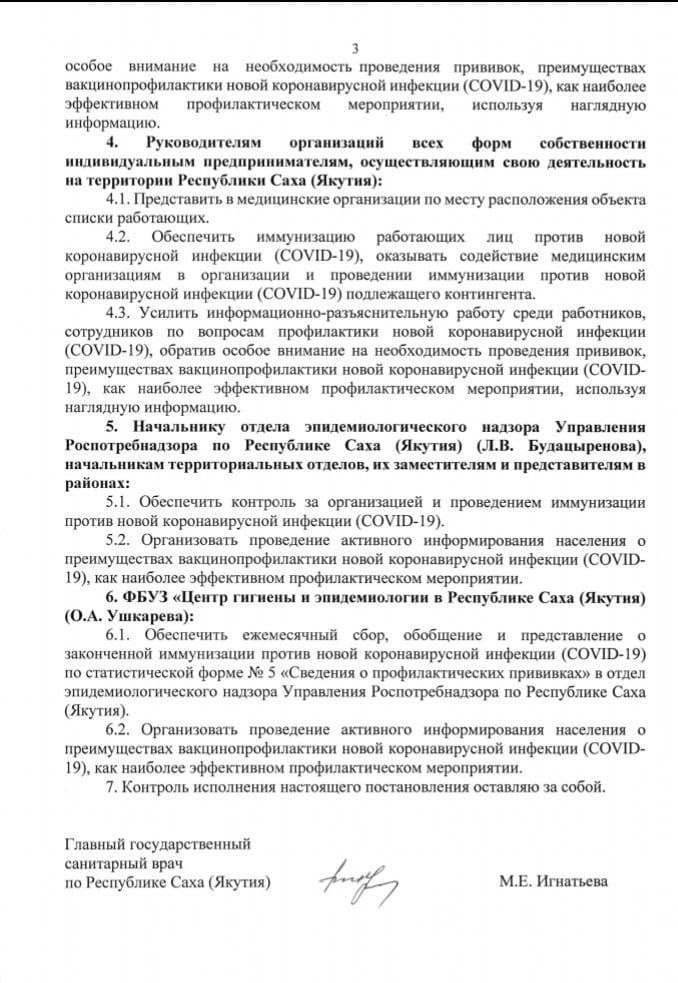 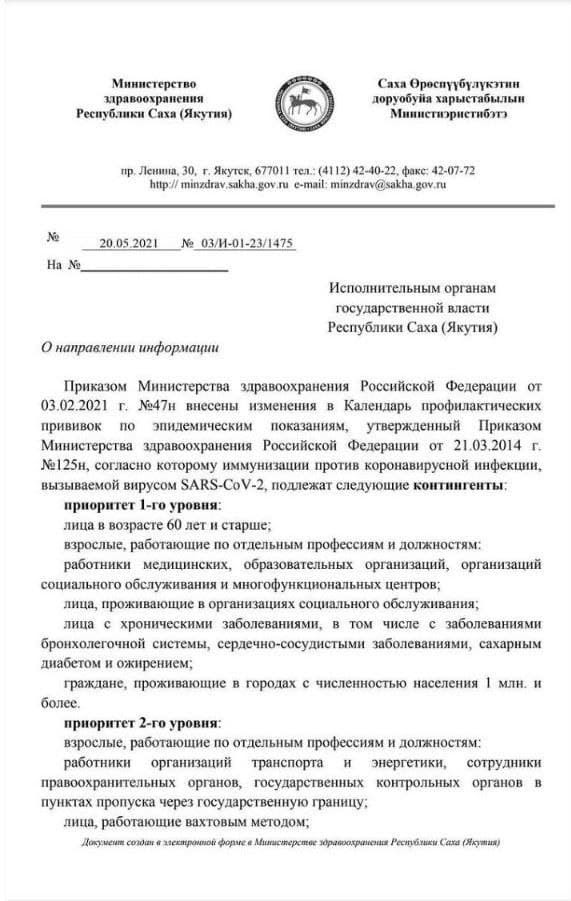 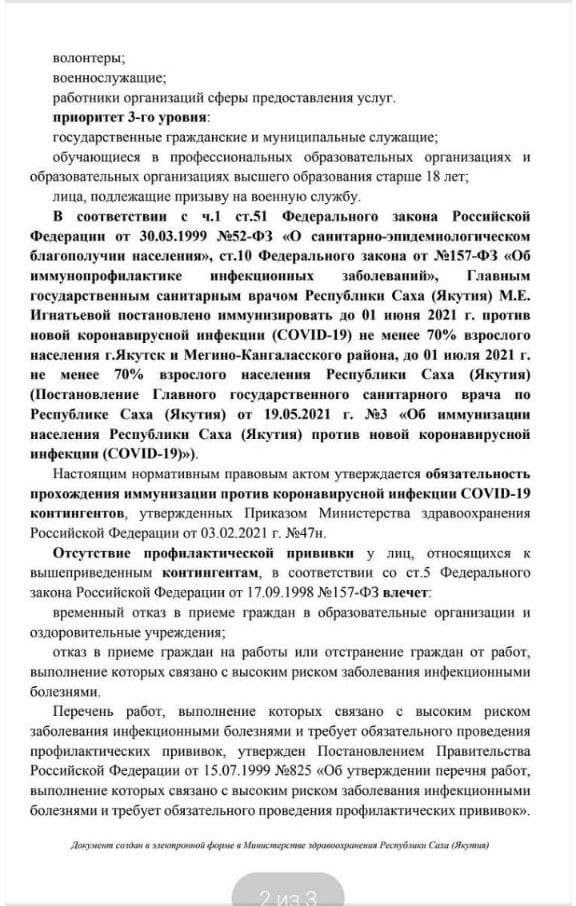 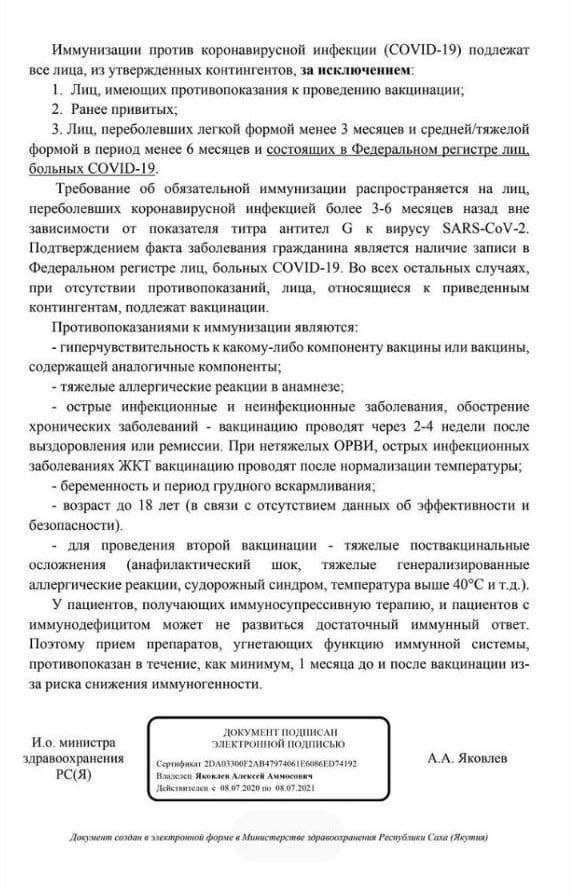 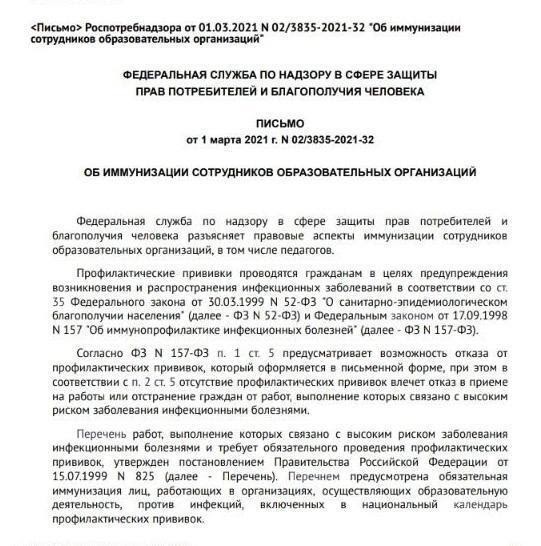 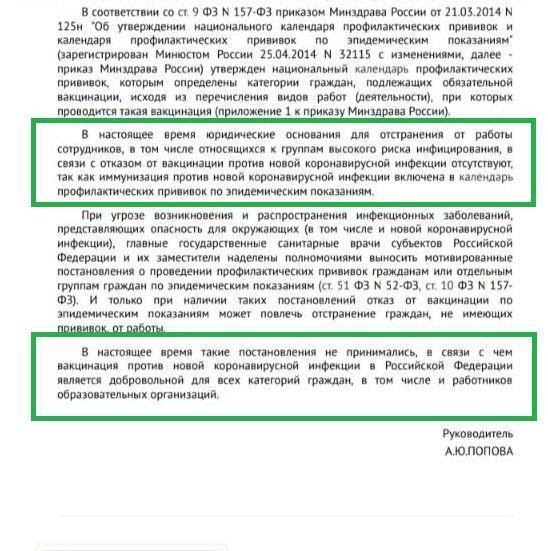 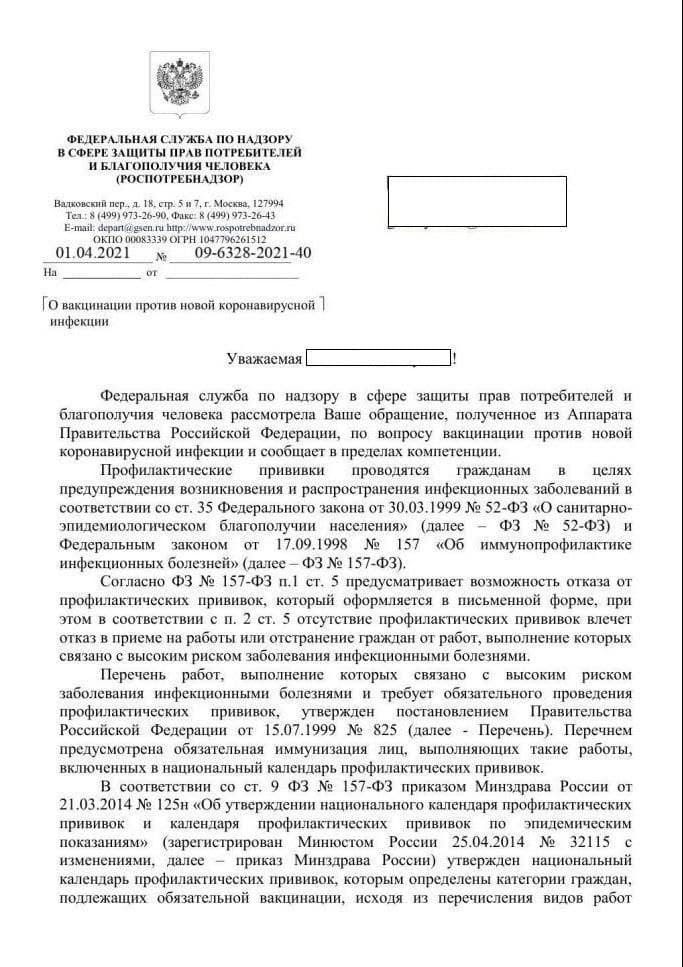 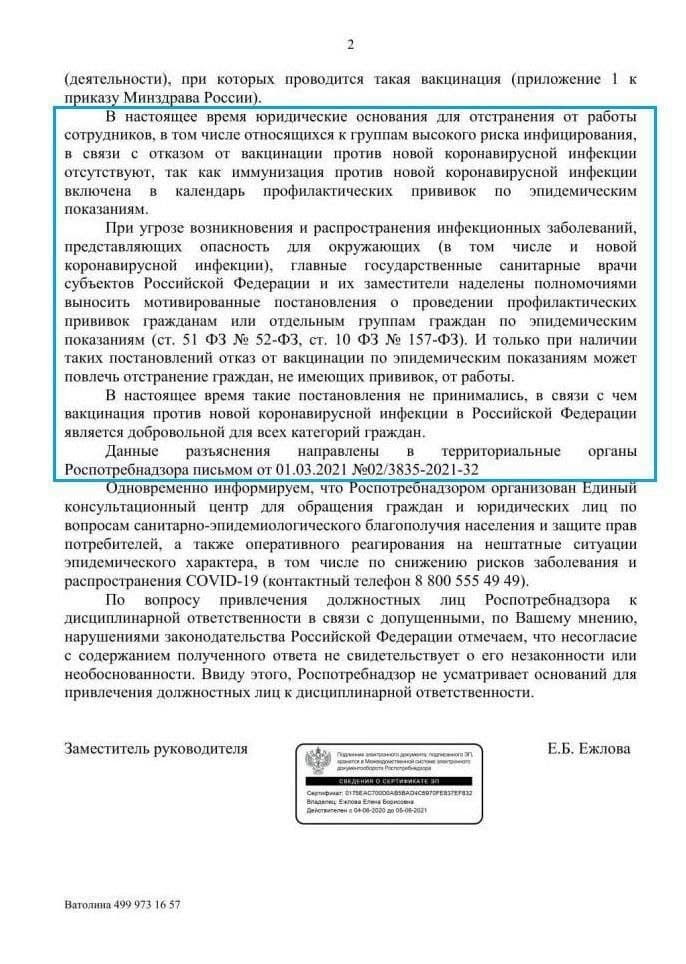 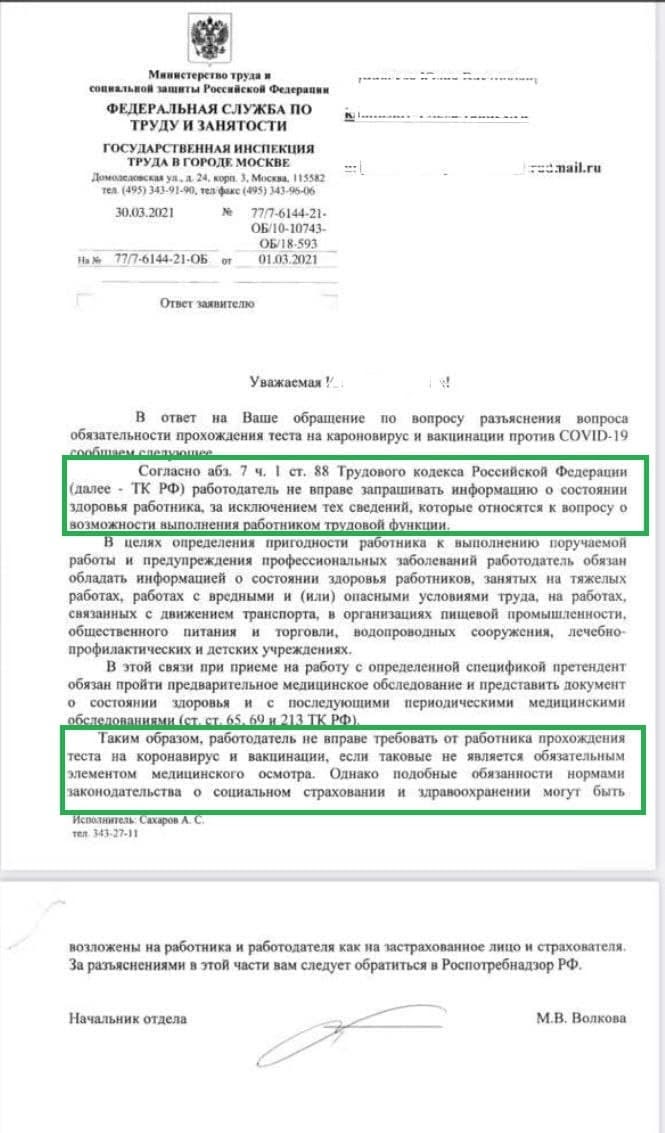 